 Bild      Grafik    Malerei     Architektur    Plastik    Medien      Aktion mögliche Ergebnisse: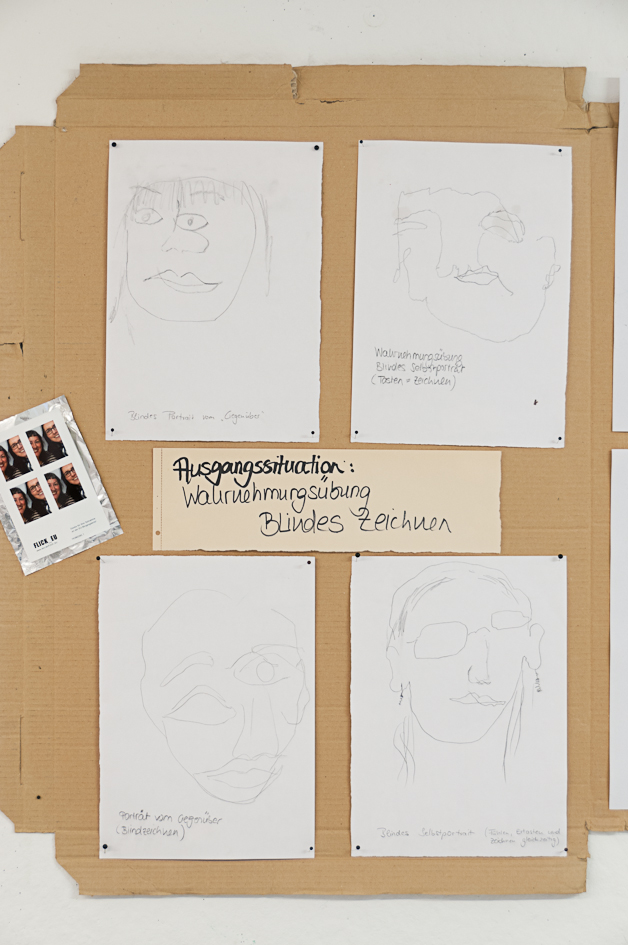 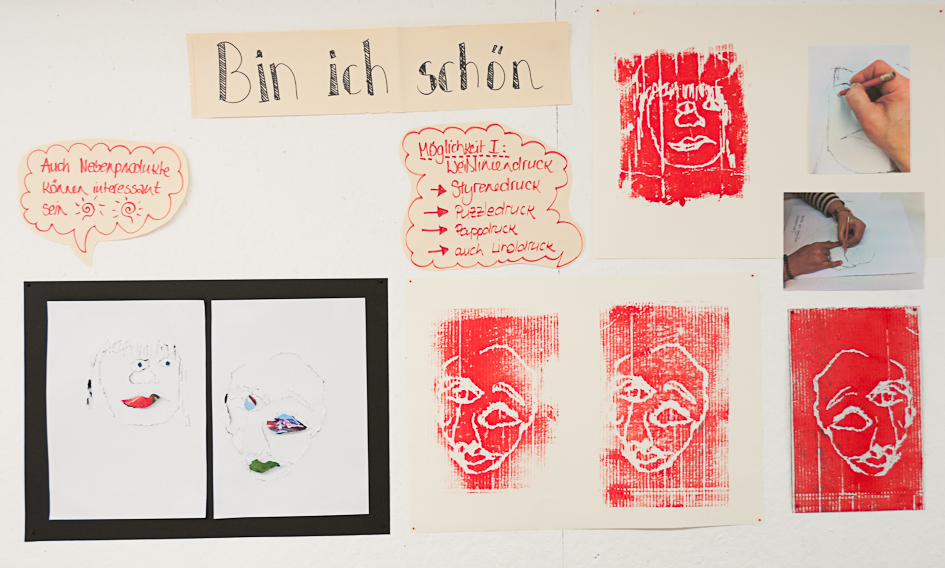 Bildquelle: ZP Sek1 BKSchule/Schulart: Sekundarbereich ILehrer/in:Kathrin Konstanzer und Sabine BarthKlasse: 7.KlasseUnterrichtseinheit/Thema: „Bin ich schön – Experimentelles (Selbst-) PorträtMaterial/technisches VerfahrenBleistiftzeichnung; Malerei mit ÖlkreideMaterial/technisches VerfahrenBleistiftzeichnung; Malerei mit ÖlkreideAufgabenstellung (Hinführung, bildnerische Mittel, ...) je DoppelstundeBildbetrachtung Paul Klee „Gespenst eines Genies“ (von 1922)Blindes Zeichnen als Wahrnehmungsübung (Zeichnen ohne auf das Papier zu sehen)Malerische Ausgestaltung der Umrisszeichnung (von der Linie zur Fläche; Verknüpfung mit Themen aus der Farbenlehre)Aufgabenstellung (Hinführung, bildnerische Mittel, ...) je DoppelstundeBildbetrachtung Paul Klee „Gespenst eines Genies“ (von 1922)Blindes Zeichnen als Wahrnehmungsübung (Zeichnen ohne auf das Papier zu sehen)Malerische Ausgestaltung der Umrisszeichnung (von der Linie zur Fläche; Verknüpfung mit Themen aus der Farbenlehre)Hinweise (Weiterführung, Fächerverbindende Aspekte, Projekt, ...)Alternativ: Umsetzung als Weißliniendruck (Styrenedruck); farbig als Puzzledruck; Pappdruck; Linoldruck; Schnurdruck)Acrylmalerei; Maske; Körper zum Kopf ergänzen; digitale Weiterverarbeitung; CollageHinweise (Weiterführung, Fächerverbindende Aspekte, Projekt, ...)Alternativ: Umsetzung als Weißliniendruck (Styrenedruck); farbig als Puzzledruck; Pappdruck; Linoldruck; Schnurdruck)Acrylmalerei; Maske; Körper zum Kopf ergänzen; digitale Weiterverarbeitung; CollageProzessbezogene Kompetenzen (Schwerpunkte)Rezeption  Die Schülerinnen und Schüler könnensich zunehmend offen und kritisch mit eigenen Wahrnehmungen und Deutungen auseinandersetzenStrategien entwickeln, um ihre Wahrnehmungen zu schärfen, ihre Imagination zu vertiefen und ihre Empfindungen differenziert zu äußernsich sachgerecht und wertschätzend mit einem grundlegenden, angemessenen fachsprachlichen Repertoire zu fremden und eigenen Bildern artikulierenReflexion Die Schülerinnen und Schüler könnensich fachspezifische Methoden und Verfahren im Umgang mit Bildern aneignen und diese zum Erkenntnisgewinn nutzenihre bildnerischen Gestaltungs- und Arbeitsprozesse beschreiben, diese hinterfragen und bewertenverbale, bildhafte und handelnde Problemlösestrategien entwickelnProduktion Die Schülerinnen und Schüler könnensich ein grundlegendes Spektrum künstlerischer Techniken, Verfahren und Strategien aneignen und dabei Erfahrungen mit verschiedenen Materialien, Medien und Methoden machengestaltende Handlungsmöglichkeiten und Aktionsformen nutzen und erprobenfokussiert und konzentriert bildnerisch arbeitenbei der Suche nach individueller Gestaltung und eigener Lösung Experimentierfreude entwickelnden Prozess des Verwerfens und Überarbeitens als produktives Element bildnerischer Arbeit erfahren und entwickeln Ausdauer in der Verfolgung ihrer ZieleProzessbezogene Kompetenzen (Schwerpunkte)Rezeption  Die Schülerinnen und Schüler könnensich zunehmend offen und kritisch mit eigenen Wahrnehmungen und Deutungen auseinandersetzenStrategien entwickeln, um ihre Wahrnehmungen zu schärfen, ihre Imagination zu vertiefen und ihre Empfindungen differenziert zu äußernsich sachgerecht und wertschätzend mit einem grundlegenden, angemessenen fachsprachlichen Repertoire zu fremden und eigenen Bildern artikulierenReflexion Die Schülerinnen und Schüler könnensich fachspezifische Methoden und Verfahren im Umgang mit Bildern aneignen und diese zum Erkenntnisgewinn nutzenihre bildnerischen Gestaltungs- und Arbeitsprozesse beschreiben, diese hinterfragen und bewertenverbale, bildhafte und handelnde Problemlösestrategien entwickelnProduktion Die Schülerinnen und Schüler könnensich ein grundlegendes Spektrum künstlerischer Techniken, Verfahren und Strategien aneignen und dabei Erfahrungen mit verschiedenen Materialien, Medien und Methoden machengestaltende Handlungsmöglichkeiten und Aktionsformen nutzen und erprobenfokussiert und konzentriert bildnerisch arbeitenbei der Suche nach individueller Gestaltung und eigener Lösung Experimentierfreude entwickelnden Prozess des Verwerfens und Überarbeitens als produktives Element bildnerischer Arbeit erfahren und entwickeln Ausdauer in der Verfolgung ihrer ZieleInhaltsbezogene Kompetenzen (Teilkompetenznummer)Inhaltsbezogene Kompetenzen (Teilkompetenznummer)Bild3.2.1Die Schülerinnen und Schüler können(2) Bilder verbal und nonverbal untersuchen und vergleichen(4) Bilder in Beziehung zur Produktion und im Wechselspiel mit dem eigenen Tun untersu- chen und dabei die enge Verbindung von Erleben und Schaffen erkennen und reflektie- ren(6) Erlebnisse und Erfahrungen mit Bildern anderen mitteilen und in unterschiedlicher Form darstellen und präsentieren (mündlich, schriftlich, gestalterisch oder performativ)Fläche, Raum, ZeitDie Schülerinnen und Schüler könnenGrafik 3.2.2.1(1) Ausdrucksqualitäten grafischer Mittel, Materialien und Bildträger untersuchen und für eigene Ideen nutzen(4) künstlerische Druckverfahren einsetzenMalerei 3.2.2.2 (1) Gestaltungsmittel der Malerei sowohl spielerisch erproben als auch absichtsvoll und zielgerichtet einsetzen(2) Ordnungssysteme, Funktionen und Wirkungen von Farbe unter- scheiden und anwenden (z. B. Gegenstands-farbe, Erscheinungsfarbe, Ausdrucksfarbe, Symbolfarbe, Farbpsychologie)Bezüge zu Leitperspektiven BNE,     BO,     BTV,     MB,     VB,     PGBezüge zu Leitperspektiven BNE,     BO,     BTV,     MB,     VB,     PG